ЛЕКТИРА и остала дјела за први разред у школској 2021/2022. годиниАлекса Шантић: „Неретва“, „Вече на шкољу“Јован Дучић: „На обали Неретве“, „Песма жени“Бранко Радичевић: „Девојка на студенцу“Лаза Костић: „Међу јавом и мед сном“, Десанка Максимовић: „Сребрне плесачице“, „Чежња“ и „Балканац“Војислав Илић: „Свети Сава“Народна пјесма „Сунце се дјевојком жени“Народна епска пјесма „Женидба Максима Црнојевића“Народна епска пјесма „Болани Дојчин“Иван Гундулић: „Осман“ (одломак)Народна пјесма: „Женидба Милића барјактара“Иво Андрић: „Злостављање“, „Бифе Титаник“, „Зеко“, „Аска и вук“Ранко Павловић: „Библиотекар и књига“Бранко Ћопић: „Башта сљезове боје“ („Јутра плавог сљеза“), „Заточник“ („Дани црвеног сљеза“)„Орфеј и Еуридика“, мит„Мит о Едипу“„Свети Сава и удаваче“, легендаГроздана Олујић: „О капљици и цвету“„Баш-Челик“, бајкаДоситеј Обрадовић: „Пас и његова сенка“, баснаЕрнест Хемингвеј: „Старац и море“Оскар Вајлд: „Слика Доријана Греја“Момо Капор: „Белешке једне Ане“Душан Ковачевић: „Балкански шпијун“ или „Маратонци трче почасни кругСМЈЕРНИЦЕ:1. Прочитати дјело;2. Након читања слиједи ишчитавање (читање појединих дијелова, важних тренутака, које је писац акцентовао, психолошких дијелова…);3. Начинити план читања, записивати дијелове и објашњења;4. Издвојити цитате(мудре мисли) и записати их;5. Подијелити ликове (главне и споредне) сагледавањем свих елемената у карактеризацији ликова (физичка, психолошка, философска, лингвистичкa).УЖИВАЈТЕ У ЧИТАЊУ СВАКОГ НОВОГ ДЈЕЛА. То је још један прозор у свијет, нова спознаја, ново откровење!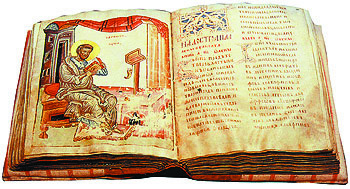 